ساعت امتحان :  اداره کل آموزش و پرورش استان آذربایجان شرقیدرس: فیزیک 2تاریخ امتحان: امتحان نوبت  اول ( دی ماه )پایه:  یازدهم ریاضیمدت امتحان  :   سال تحصیلی  01 – 1400دبیرستان دوره دوم  نام ونام خانوادگی :ردیفدرستی یا نادرستی هر یک از جمله های زیر را مشخص کنید.الف-   در هر شرایطی  میدان الکتریکی داخل رسانا  صفر است .ب- با افزایش شدت نور تابشی مقاومت LDR کاهش می یابد.بارم1درستی یا نادرستی هر یک از جمله های زیر را مشخص کنید.الف-   در هر شرایطی  میدان الکتریکی داخل رسانا  صفر است .ب- با افزایش شدت نور تابشی مقاومت LDR کاهش می یابد.5/02در جمله های زیر از داخل پرانتز عبارت درست را انتخاب کنید.الف-(انرژی پتانسیل الکتریکی – اختلاف پتانسیل الکتریکی ) به   نوع واندازه بار الکتریکی بستگی ندارد.ب-.با افزایش دما  ،  مقاومت الکتریکی ( رسانا –نیمرسانا) افزایش می یابد.5/03جاهای خالی را با عبارت های  مناسب کامل کنید. الف-همه نقاط سطح رسانا ..............   یکسانی دارند . ب- الکترون ها در میدان الکتریکی داخل فلز با .............. حرکت کاتوره ای خود را کمی تغییر می دهند.5/04الف- آزمایشی طراحی کنید که بتوان خطوط میدان الکتریکی یکنواخت را  نشان دهد ؟ب-  چگونه می توان  ظرفیت خازن  را افزایش داد ؟ ( سه مورد )ت – بار الکتریکی مثبت  از نقطه A تا نقطه D جابجا می شود.  1) در کدام مسیر پتانسیل الکتریکی افزایش می یابد؟2) در کدام مسیر  کارمیدان الکتریکی  مثبت است؟3) در کدام مسیر انرژی جنبشی بار افزایش می یابد؟  4) در کدام مسیر انرژی پتانسیل الکتریکی افزایش می یابد؟5) در کدام مسیر کار انجام یافته روی بار الکتریکی صفر است  ؟175/025/15مطابق شکل زیر ، درون یک لوله بدون اصطکاک دو گلوله کوچک ، نارسانا و مشابه    A   و B  هر کدام به جرم  90 گرم وبار الکتریکی مثبت q   در فاصله 20 سانتی متری از هم قرار دارند. به طوری که گلوله بالایی معلق مانده است. الف – بار الکتریکی هر گلوله چند میکرو کولن است ؟ ب- اگر فاصله بین دو کره 30 سانتی متر شود گلوله بالایی چند الکترون از دست بدهد تا دوباره معلق بماند ؟ 36در شکل زیر بار های الکتریکی در مکان خود ثابت شده اند. میدان الکتریکی برآیند بار   و  را در نقطه M بدست آورید؟27 فاصله بین صفحات  خازنی 8 میلی متر ، مساحت هر یک از  صفحه های آن   40  و بین صفحات آن هواست. فاصله بین صفحات خازن  چند میلی متر کاهش یابد . تا ظرفیت خازن 5/4 پیکو فاراد افزایش  یابد . 28بین دو صفحه رسانای موازی که در فاصله 8 سانتی متری از هم به  اختلاف  پتانسیل v  وصل است . یک ذره  بار دار با بار الکتریکی C µ   4  و جرم 2میلی گرم را بین دو صفحه واز مجاور صفحه مثبت رها می کنیم. با تندی  80 به صفحه منفی می رسد.  ( از مقاومت هوا و نیروی وزن چشم پوشی  کنید. ) الف- اختلاف پتانسیل  الکتریکی بین دو صفحه  چند  ولت بر متر است ؟ب-  میدان  الکتریکی بین دو صفحه  چند ولت بر متر است ؟25/29 الف-  قانون اهم  را توضیح دهید ؟  برای رسانای اهمی و غیر اهمی یک مثال بزنید ؟ ب- نماد مقابل چه نوع مقاومتی را نشان می دهد.و در چه موردی کاربرد دارد؟ پ- لامپ LED  چه برتری نسبت  به لامپ های روشنایی  معمولی دارد؟15/075/010دو سر یک سیم فلزی به طول 30متر و سطح مقطع 5/ 1میلی متر مربع را به اختلاف پتانسیل  50 ولت وصل می کنیم . اگر جریان عبوری از این سیم 5 آمپر باشد. مقاومت ویژه سیم چند اهم متر است؟5/111در مدار شکل مقابل  وقتی کلید باز است ولت سنج 18 ولت را نشان می دهد.  وقتی کلید بسته شود ولت سنج 16 ولت را نشان می دهد. مقاومت درونی مولد چند اهم است؟112در مدار شکل مقابل اگر  V 20  =    باشد  ، نیروی محرکه چند  ولت است ؟ 5/1ارزش هر کس به مقدار دانایی و تخصص اوست.           امام علی (ع)20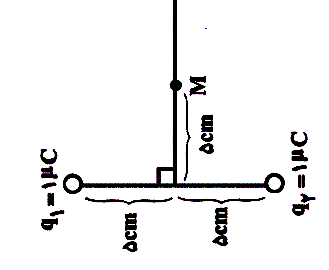 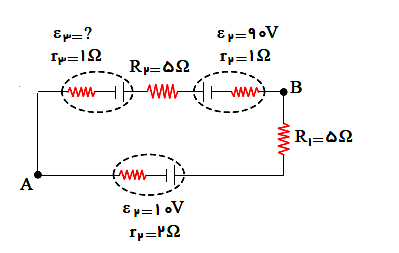 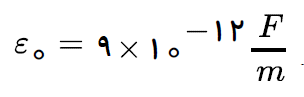 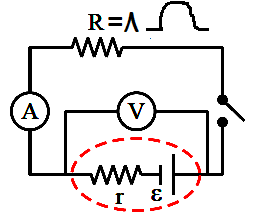 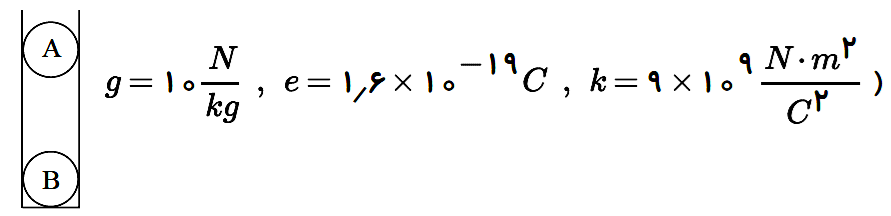 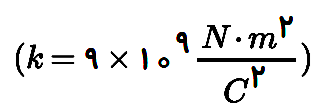 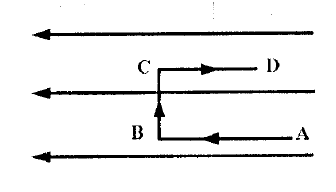 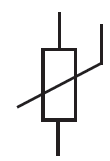 